1	松山-羽田  JL096 0935/1320  /   約 1500出關 發車 /  派車載到 東京 或上野 車站  搭 1626-1833新幹線 +++盛岡 /  今日搭乘豪華客機飛往日本羽田空港轉搭新幹線子彈列車前往東北盛岡。早餐:X  午餐: 壽司輕食+飲料  晚餐: 日式風味餐住宿: 盛岡大都會	第2天 	飯店 - 奧陸小京都~角館 *武家屋敷  ～秋田內路線（火車）～阿仁合樹冰 纜車～秋田●【角館】這個小市鎮保存了許多京都古時風格的建築古蹟，以及京都古時貴族和武士的生活型態，此地望族為官者甚多，所以移居此地帶來許多京都的風物和生活習慣。【武家屋敷】此處為江戶時代地位崇高的武士所居住的地方，三面環山的角館，是建造城下町的絕佳地形，也是江戶時代佐竹北家帶領的秋田藩中佔地最大的城下町，在西元1976年時被列入國家重要傳統建築物群保存地區。每當春天來臨時，角館更是日本賞櫻百選之地。而春櫻與角館幾乎在一建城就畫上了等號。因角館藩主佐竹義鄰來自京都，第二代城主更迎娶了來自京都的公主，所以角館仿京都而建，思鄉的公主更從京都移植了櫻花樹，遍植於角館，增添了京都華美的古都氣氛，以及滿城櫻樹搖曳的迷人氣氛，因此角館又有東北小京都美稱。特別安排搭乘★【雪境列車～秋田內陸縱貫鐵道】南起角館、北至鷹巢的，從角館出發穿過秋田最長隧道和森吉山的山腳，沿途隨四季遷移的美景，並以1小時62～80公里的慢速度行走，讓這條內陸線在觀光上擔負起越來越重要的角色欣賞沿路農田、溪谷等山色美景。原本是兩條運送木材的支線鐵路，自從運材功能漸廢，改成觀光用途後，才將南北兩線打通，成了全長94.2公里的觀光鐵道，沿途經過阿仁滑雪場、打當溫泉等景點，在皚皚白雪中，可欣賞沿路農田、溪谷等雪景山色美景。特別安排搭乘★【阿仁高原纜車】直達『神秘世界』，從森吉山上眺望周圍湖光山色的美景，可欣賞男鹿半島、日本海等秋田美景。每年12月中旬至隔年3月開放的纜車，在一月中旬到二月中旬之間，更是欣賞有夢幻樹冰之稱的【阿仁樹冰】的最佳時間點，從山頂纜車站下車後只要步行5分鐘，就可以近距離看到一整片展開的樹冰奇景。夢幻般的奇景將會無限擴展在您的面前！由於雜質少的緣故，阿仁的樹冰號稱日本最美。順著地勢高低起伏，途中有時從高空俯瞰壯麗的樹冰景觀，有時又從結著冰晶的林木之中穿梭而過，美得彷彿置身雪之幻境中。抵達山頂之後，還可以從高處眺望男鹿半島、日本海等秋田美景。(玩雪盆自費日幣1000/人)＊特別說明＊樹冰為特殊自然景緻，如因溫度之故尚未形成，仍搭乘纜車上山眺望美景。如遇風雪過大纜車停駛或道路封閉等天候相關因素，無法前往參觀森吉山阿仁樹冰行程時，則退費每大人￥1500，每小孩￥500(不含嬰兒)，不便之處，敬請了解！早餐:飯店內享用　  午餐:日式風味餐　　　  晚餐: 飯店內自助餐或會席料理住宿:	田澤湖森之風溫泉飯店　或　同級第3天　 飯店 -【田澤湖辰子像拍照】～橫手館～山形 銀山溫泉街～寒河江～ 藏王溫泉	●【田澤湖】位於秋田縣境內，面積 25.5平方公里，深達423.4公尺，是日本最深的湖泊。湖畔山形優美，一年四季都有不同的色彩，秋天時刻、滿山紅葉在澄澈的湖水映襯之下，交織成一幅迷人的景致。田澤湖周遭有許多賞楓據點，無論遠觀或近賞，都令人流連忘返。關于田澤湖，還有這樣一個古老的傳說。據說在湖邊的村莊裡有一位叫“辰子”的姑娘，希望獲得永遠的美麗，她懇求觀音，觀音讓她喝乾湖水。結果在喝乾湖水之前，她變成了一條龍，沉到了湖底。這個傳說告誡人們不要過於貪求。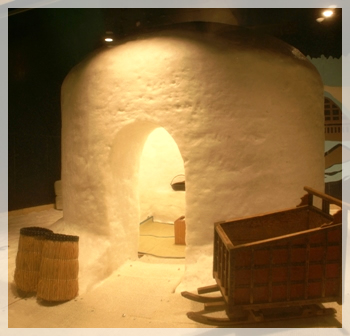 午後前往位於橫手市的【橫手雪屋館】，這裡一整年均以零下10度C的低溫，保存著用橫手的雪做成的雪屋。每年舉辦的橫手雪屋祭只有在2月15日與16日短短兩天的時間，祭典時還會提供免費的烤年糕（日本麻糬）、甜酒釀、熱茶等食物放在雪屋裡讓大家享用，無論大人或小朋友，都會跑到空地上的雪屋體驗北國銀色大地的溫暖。雪屋館另外還展示祭典的習俗與介紹橫手的影片。【銀山溫泉街】與宮城縣鄰接的山形縣尾花澤市內有一座沿著銀山川溪谷的銀山溫泉，銀山川清冽的河水冒著熱氣穿流其中，這裏有成排的 3、4 層樓木結構的旅館，氣氛寧靜，宛如世外桃源。500 多年前這裏發現了銀礦，所以這座溫泉村取名爲“銀山”，人們來到這裏總會産生一種錯覺，以爲到了拍攝日本古代戲的電影村。早餐:飯店內享用　  午餐:日式風味餐　　　  晚餐: 飯店內自助餐或會席料理住宿:　藏王ROYAL第4天	 飯店～ 1.5小時 - 郡山北例會 或 不開會：鶴城跟大內宿  早餐後，前往郡山市開會(地點：極上の郡山ステイ ホテルハマツ；11:30左右到)不開會者前往鶴城及大內宿後於下午5點左右將行李放至榮樂館，6點前抵達郡山晚宴地點。晚宴後輕鬆搭乘電車返回盤梯熱海榮樂館住宿。早餐:飯店內享用　  午餐: X 　　　  晚餐: アサヒビール園 福島本宮店住宿:　榮樂館第5天	飯店- 休息站 - 免稅店- 池袋 或 幕張AEON 或OUTLET ( 團體2擇1) 午餐發代金自理 - 羽田 -台北  班機  JL 099  1725/2100	早餐後，預計前往東京品川王子開會者，自行搭新幹線前往品川王子，其他人及行李上車經休息站及免稅店及行程2選1後，裝滿行李返回可愛的家。早餐：飯店內享用   午餐：發代金       晚餐：機上餐